План работы отряда 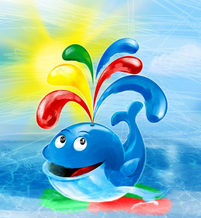 2 июня (четверг)День 2«Агенты под прикрытием»9.30 Концерт-экспромт «Представление групп спецоперации»Воспитатели2 июня (четверг)День 2«Агенты под прикрытием»11.00Спортивный часВоспитатели, 2 июня (четверг)День 2«Агенты под прикрытием»15.30Проведение игры «В поисках тайн» (поиск  карты путешествий)Воспитатели2 июня (четверг)День 2«Агенты под прикрытием»17.00Игры на свежем воздухеВоспитатели